Please ensure that you email completed work to oak@lyng.norfolk.sch.uk so I can provide feedback on certain pieces to ensure progression. MorningChallenge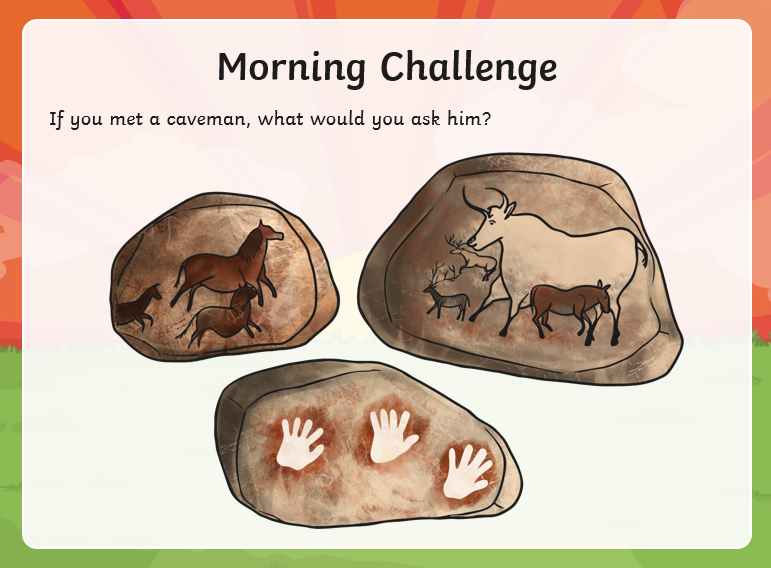 MathsMorning Year 5, in this lesson, we will be representing 6-digit numbers pictorially using place value counters and Dienes. We will also learn how to partition 6-digit numbers.LO: Can I identify the place value of the digits in 6-digit numbers?Here is the link:https://classroom.thenational.academy/lessons/identifying-the-place-value-of-the-digits-in-6-digit-numbers-6hh62cThe worksheets are below, remember to watch the lesson first, then take the quiz to check your understanding.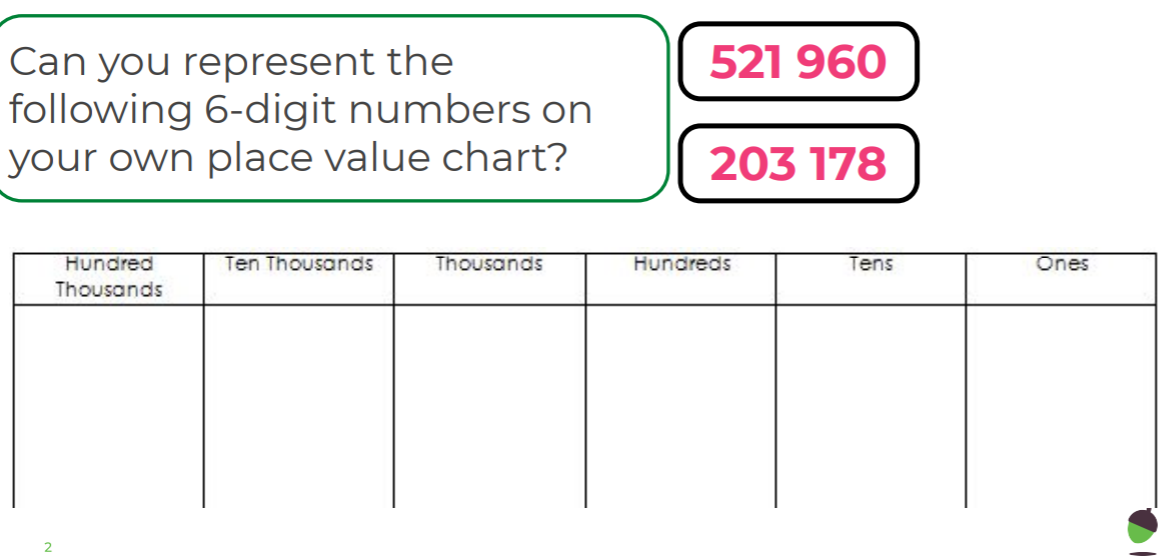 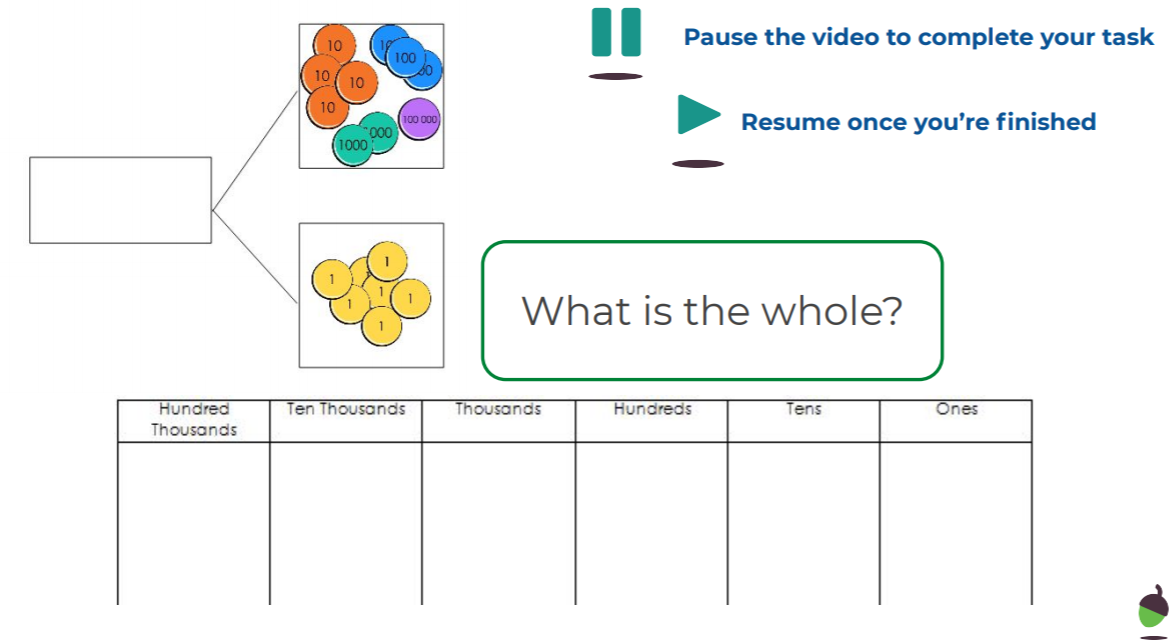 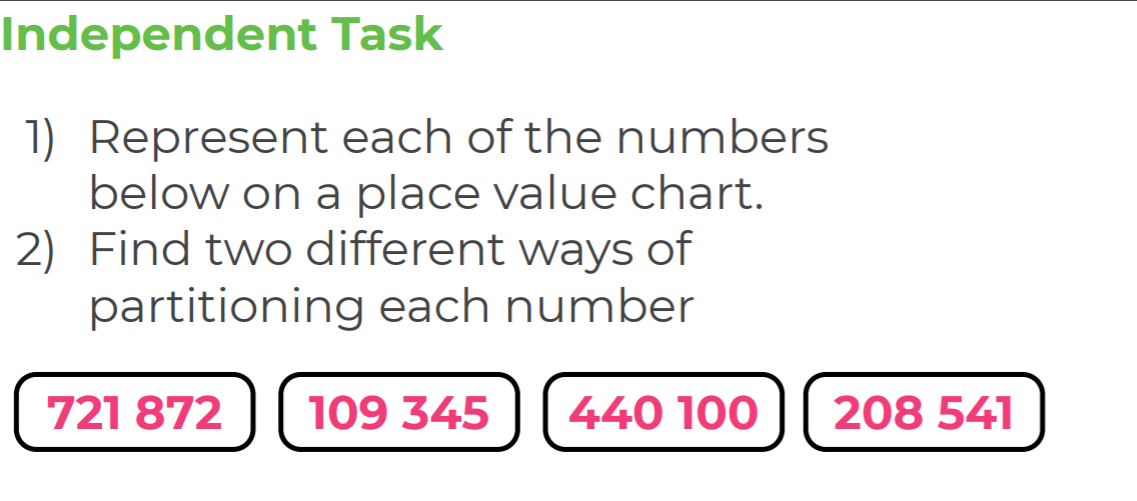 Guided Reading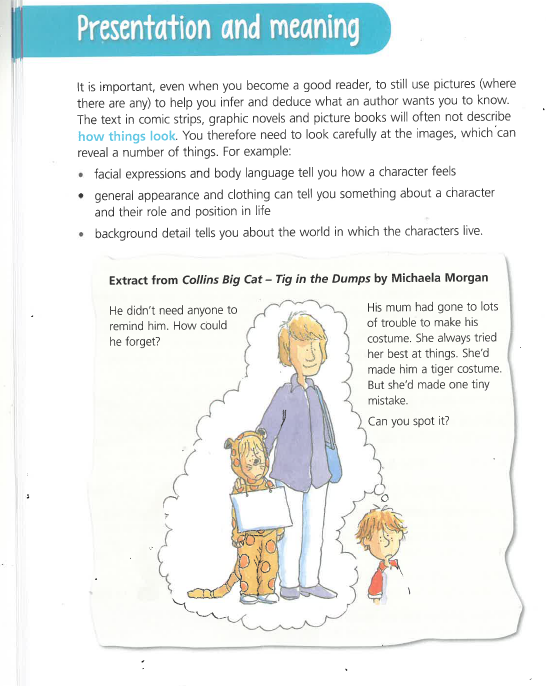 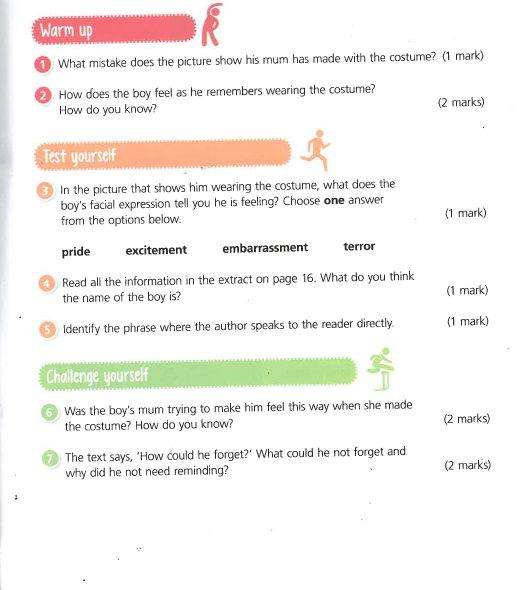 P.E.I’m sure you are all getting out and about for your daily exercise, if you need other ideas, you could complete a Joe Wicks work out (you tube) or a Cosmic yoga one (you tube).You can now access real PE at home where families can view the sessions under real PE at home/Supporting docs. Mrs Rudd should have sent an email with login details.Afternoon lessons:TopicIn this lesson, we will revise the differences between humans and other animals. We will first recap about vertebrates and invertebrates, followed by the differences of animals who use lungs and gills to breathe. Then, we will briefly compare brains of animals. Finally, we will complete some application questions.LO: Can I understand how human anatomy compares to other animals?Here is the link:https://classroom.thenational.academy/lessons/how-does-human-anatomy-compare-to-other-animals-6rvk4eHere are the worksheets from the session, remember to watch the video first.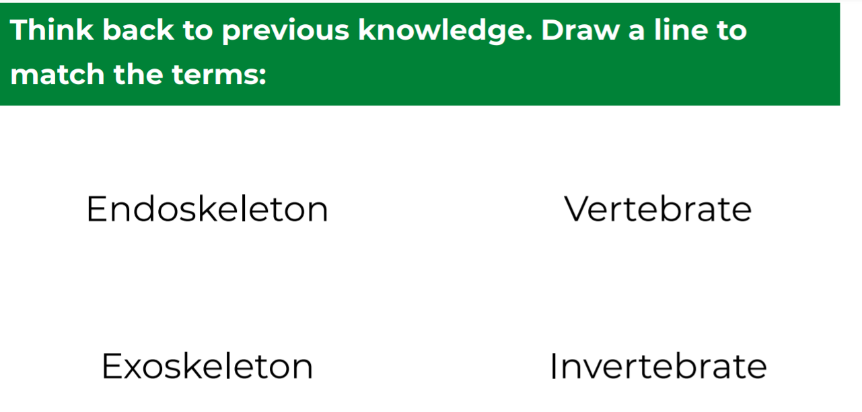 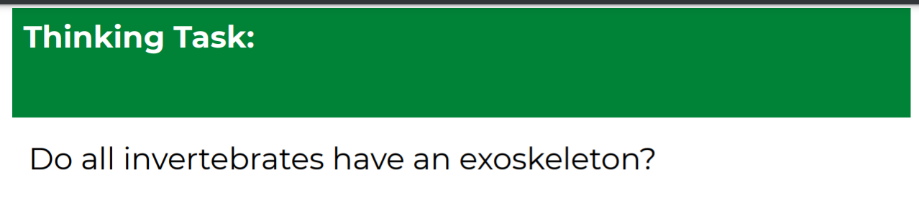 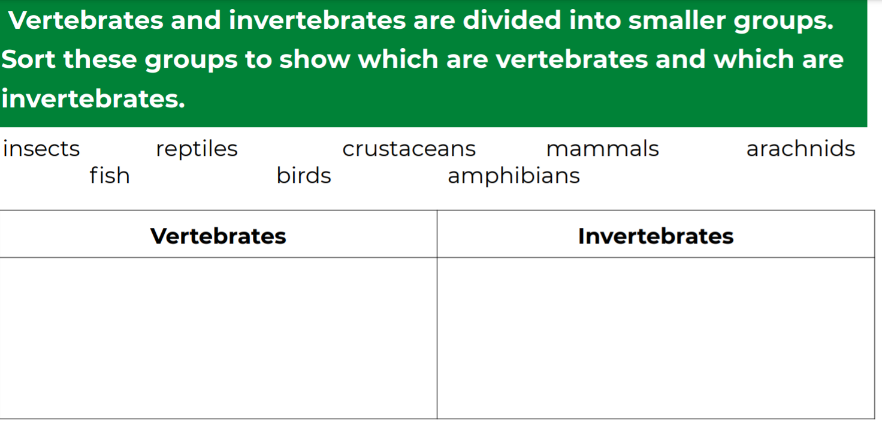 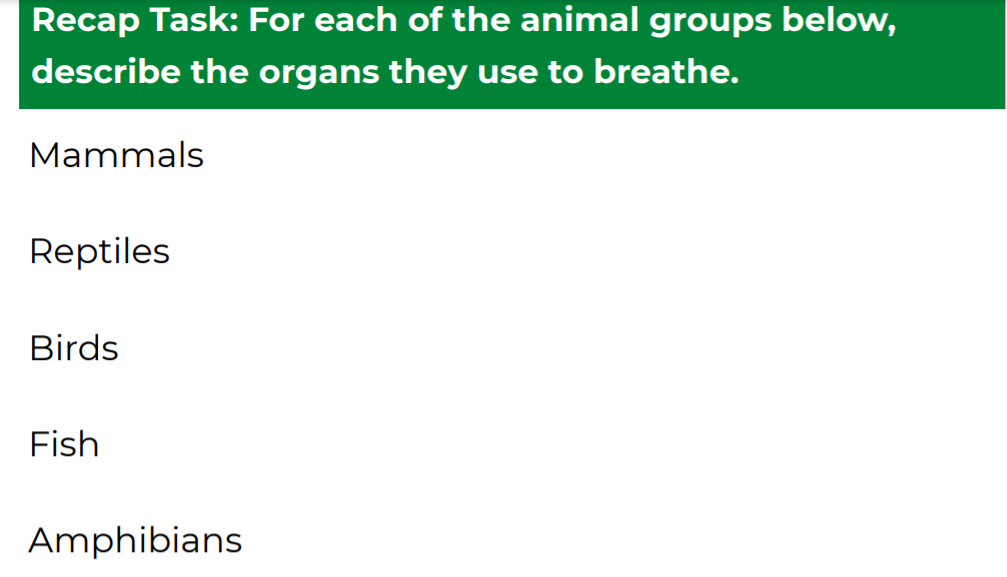 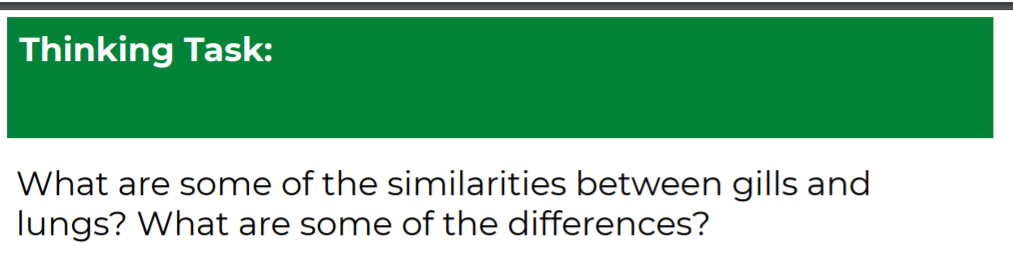 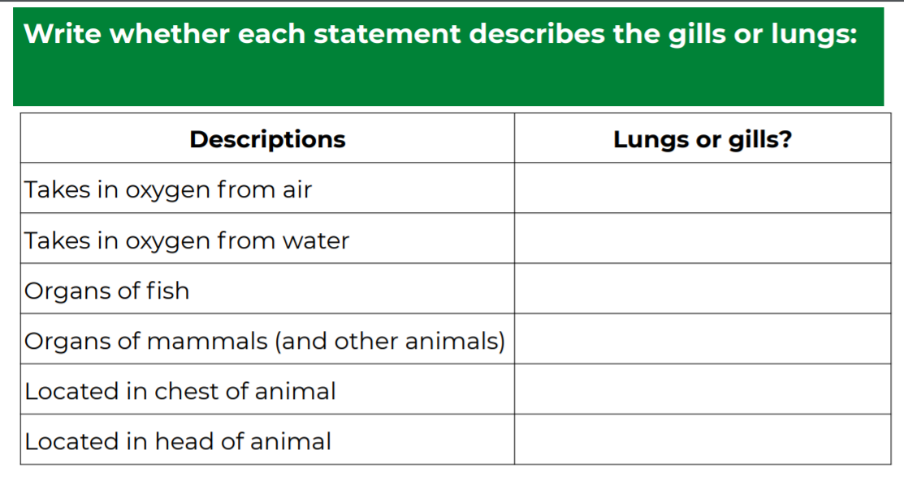 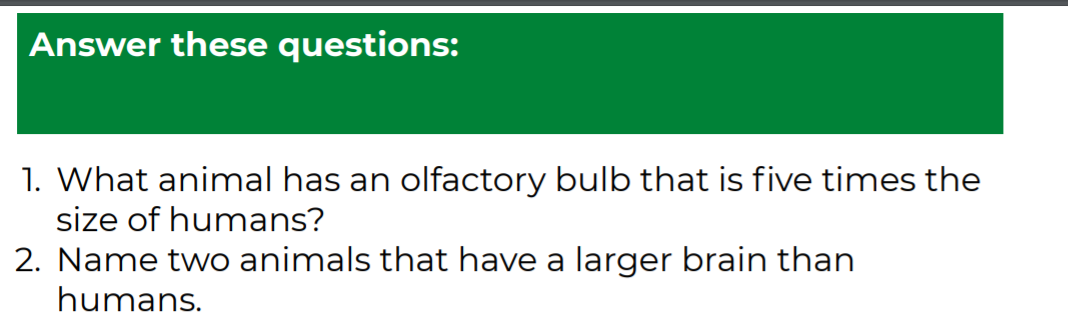 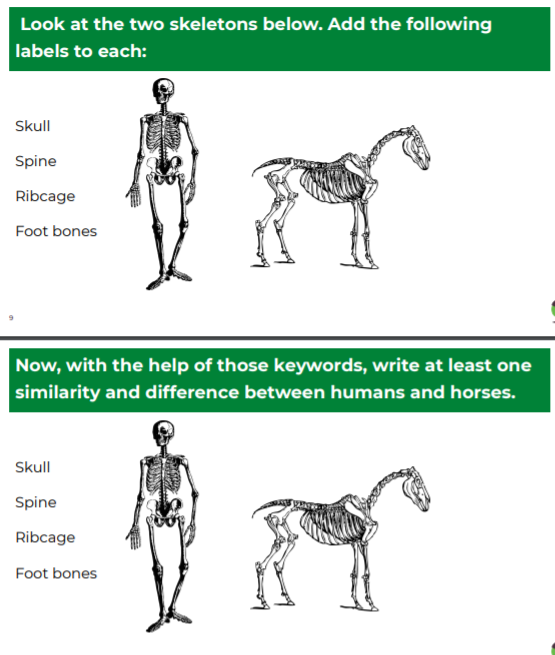 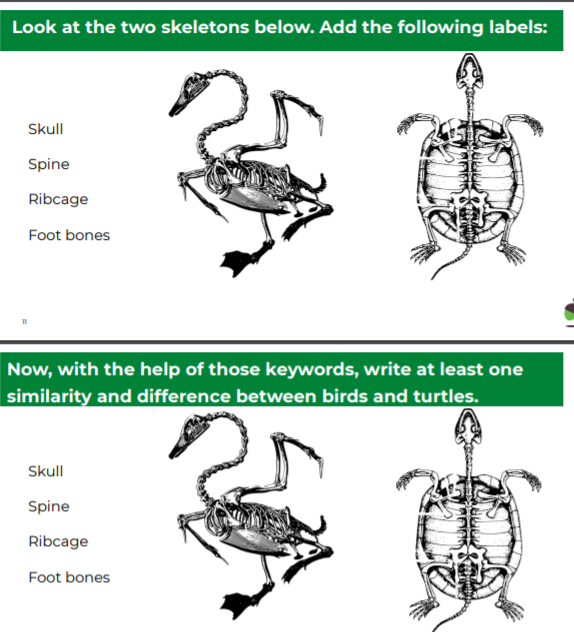 See how you do in the final quiz.Thanks Oak, I’ll hear from you via the class email.Remember Miss Wharton has her laptop on all day during the week, like when we are at school, so you can send your work or a message when you like (I can share these with Mrs Wylie), We love hearing from you.